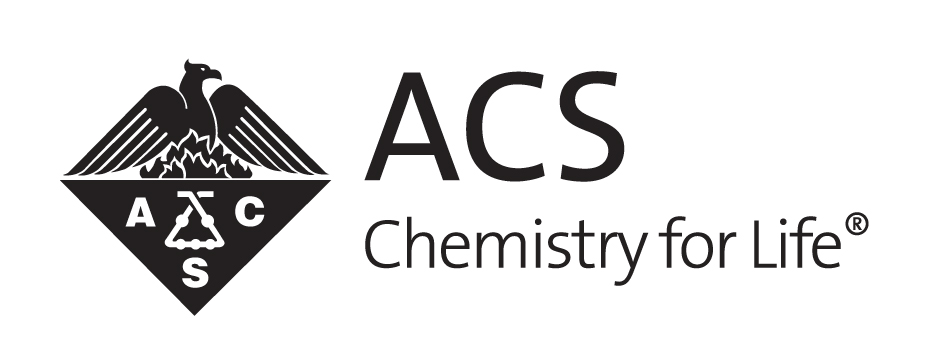 Description of Chapters Structures, Activities and Programs Relating (where relevant) to:Scientific Events:An ACS-HU Chapter session was organized at the annual meeting of the Hungarian Chemists Association during May 22-25, 2011 in Sopron (Hungary). The following ACS-HU members were presenting: Bela Ivan: How Chemistry Serves Mankind: from Stone Age to Polymer Age;  Attila Pavlath: Public Image of Chemistry; Istvan Hermecz: Rapid Chemical Synteses in Sanofi-Aventis Chinoin Fetured spresentation during the usual annual ACS-HU dinner in Budapest (Hungary) on the 5th of November: Dr. Zsuzsanna Buzás, secetion head at, GYEMSZI-OGYI (Hungarian counterpart of FDA) titled BIOSIMILARS.Dr Attila Pavlath and Dr Ferenc Darvas represented the ACS-Hu chapter and attended the 241st ACS National Meeting & Exposition in Anaheim (March 27-31) and the ACS Fall conference in Denver (August 28-Sep.01).IYC Activities and IYC Legacy Plans:Dr Attila Pavlath represented the ACS-HU chapter at the grand opening of the International Year of Chemistry  in Paris.Members of the ACS-HU chapter participated in the organization of the country-wide IYC event of thousands and thousands of students performing the starch-iodine reaction in all larger cities of the country to publicize chemistry and emphasize its importance to our everyday life.Presentations within the framework of IYC: Joseph P. Kennedy, titled: Novel Polyurethanes with unparalleled combination of properties (September 8, Budapest). Gergely Kali, titled: The use of protein based catalists in free radical polymerization (Nov 3, Budapest)Interactions with Industry and Higher Education:Visit of the Austrian Regulatory Agency to set up collaboration for higher education (March 3). Ferenc Darvas and Andras Guttman represented ACS-HU.Initiating close relationship between ACS-HU and the Chemical Engineering and Informatics Faculties of University of Pannonia (Veszprem, Hungary) by Board members Ferenc Darvas and Andras Guttman. Strategic alliance with the Horvath Laboratory of Bioseparation Sciences at University of Debrecen (Hungary) on the Horvath Lectureship PresentationClose interactions with Thales Nanotechnology Inc. (Ferenc Darvas), University of Szeged (Tamas Kiss) and Semmelweis University of Bodapest (Eva Szoko)Gender, Educator and Student Participation:Young chemists testimony of Ms Ildiko Kovacs, a young chemist member of ACS-HU:As a young chemist I believe that being a member of such a prestigious society, such as the American Chemical Society, can help me a lot, through the utilization of its existing channels, to enable me to move forward in my career and to better myself as a chemist. Furthermore, for all nationalities, it is crucial to be represented in their own scientific community, but especially for young scientists who should experience a world of scientific innovation without geographical borders. Experiences from other international research groups can give us a big advantage, so that we can be kept up to date with the foremost novel ideas and processes.It has been proven through Nobel and other internationally renowned prizes in chemistry and other fields awarded to Hungarians that there is a huge potential in this relatively small country in the heart of Europe. The mission of the American Chemical Society Hungarian Chapter involves not just the encouragement of young people to turn towards chemistry, but also to highlight that the lifelong pursuit of knowledge and the creation of new science for the benefit of mankind is an enjoyable and worthwhile endeavour. Outreach and Interactions with Community Groups:ACS-HU was a supporting organization of the following international conferences: HPLC 2011 conference in Budapest (June 19-23, 2011)FROST3 conference in Budapest (Okt 11-13, 2011)A letter was sent to all ACS Members of Hungarian Origin to inform them about the activities of the ACS-HU Chapter and: to cultivate the good relationship between chemists in the US and Hungary,  to help make ACS more known in Europe and organize ACS courses, workshops, conferences in Hungary, to make the society more known and popular among Hungarian chemiststo make the activity of ACS more known among Hungarian chemiststo represent the scientific interests of Hungarian chemists living temporarily in the USto spread/distribute/translate ACS publications in HungaryAn exhibition titled The Technology Milestones from the Chemist’s View was held in the University of Szeged organized by Dr. Attila Pavlath.Recognition and Awards:A new Poster Award was established by ACS-HU for the National Conference of Hungarian Chemists (Sopron). The winner was Ms Agnes Grenacs from the Institute of Inorganic and Analytical Chemistry, University Dr. István Hermecz, one of the founding members of ACS-HU passed away on the 5th of November and the ACS-HU chapter put the following Obituary in the ACS-HU website:In memoriam István HermeczWe are saddened by the news that academician István Hermecz suddenly passed away on the 9th October 2011.He was born on 7th May 1944 in Szeged, graduated as chemical engineer in 1968 at the Technical University of Budapest. Then he started to work for the Hungarian pharmaceutical company CHINOIN and he remained there for his whole scientific career. He started to work in Zoltán Mészáros’s laboratory, the highly honored Head of Chemical Research and finished his career as the Head of Preclinical Research of Sanofi-Aventis/Chinoin.He became Candidate of Chemical Science in 1979 and earned his D.Sc in 1985. His habilitation was in 1996 and he was elected as an associate member of the Hungarian Academy of Sciences in 2010. He participated in the development of 3 original APIs. He published 340 papers in international journals, 6 book-chapters and 130 patents. He was a real internationally honored scientist which is shown by the 1700 independent citations to his work. He was awarded by quite a few scientific awards during his careerA Certificate of Recognition was given to our Past President Dr. Ferenc Darvas in recognition of leading contributions and in reaffirming the University's dedication to excellence in its activities by the Department of Cellular Biology and Pharmacology of Florida International University.Leadership Development:A telephone conference was held between the ACS Office of International Activities and some of the Board Members of ACS-HU (June 1, 2011, 12:00am GMT): Participants:  Judy Benham, Chair IAC Committee,  Andras Guttman, President, Hungary Chapter; Laszlo Lengyel, Secretary, Hungary Chapter;  Ellene Contis, Chair, IAC Subcommittee on Europe and the Middle East;  Brad Miller, Director, ACS Office of International Activities; Francisco Gomez, Assistant Director, ACS Office of International Activities;  Sherry Bryant, Administrative Assistant, ACS Office of International Activities. Following welcome and Introductions, Judy Benham provided a brief overview of IAC Strategic Priorities: Enhance International Collaboration  Strengthen International educational focus  Strengthen focus—broader scope on scientific and human rightsBrad Miller gave a brief overview of provisions of ACS Bylaw IX under which ACS International Chapters form and operate.  IAC is the Chapters’ official communication channel for interactions with ACS. Ellene Contis provided an overview of the IAC Regional Subcommittee’s interests and priorities. She explained that the subcommittee is interested in having closer interactions with the chapter. More reports, sharing topics at meetings, etc.Andras Guttman  spoke on their interests, priorities, and planned events for 2011 including IYC contributions. He expressed a strong interest in having all of the ICSC’s connect with each other.Laszlo Lengyel commented on the Chapter's web presence and activities and expressed an interest in closer virtual ties to IAC.   Judy Benham asked for feedback on “ACS and You” in order to identify any gaps and the things that are relevant to the Chapter and ACS members in Hungary. The Chapter officers agreed to provide feedback by the end of June. Francisco Gomez gave a brief summary of the ongoing efforts to produce training modules offering information on (1) ABCs of running a Chapter; (2) Conducting Outreach Activities; (3) Leadership development.Judy Benham asked about other ACS International Chapter Training, Support and/or Informational Needs from ACS. The Chapter expressed an interest in growing its membership (which consists of 65 members—most are non-members of the ACS) and explained the difficulties of identifying and reaching out to expatriates.  In response to Judy Benham’s proposal for having the Chapter submitted a 5-10 minute audio/visual presentation for meeting in Denver, the Chapter’s leadership agreed to send a clip by mid-August. Next Steps:The Office of International Activities will send CS3 links and reports to the ChapterThe Office of International Activities will provide a list of members with potential interest in HungaryExchange of travel dates—Hungary leadership to U.S. and ACS/IAC to HungaryChapter Leadership send a 5-10 minute audio or visual for presentation at the Denver Meeting; OIA will provide topics and guiding questions. Hungary Chapter Leadership will provide periodic reports to the Subcommittee in addition to the Annual ReportIAC will explore the option of leveraging technology to provide an opportunity to connect the Chapters.Fundraising:All board members continuously solicit support from big pharma and chemical industries in Hungary as well as from smaller and medium size companies with chemical interest, in most cases in conjunction with support request for the ACS-HU organized events, conferences and lecturships. Other:Meetings Held During the Year:FIRST MEETING IN 2011: Date and Location: Feb 25, 2011, 18:00-19:30, Thales Nano conference room, Budapest, Hungary . Participants: Present: Ferenc Darvas, Tamas Kiss, Gyorgy Dorman, Laszlo Lengyel and Andras Guttman; Absent: Eva Szoko (sick), Bela Ivan (out of country)Agenda/Minutes:ACS yearly report discussion: Generally accepted. Comments: Bela Ivan: increase in membership; Tamas Kiss: Attila Pavlath interview in Hungarian Chemical Journal.MKE National Chemistry Conference ACS-HU log in all presentations and posters presented by ACS-HU members (action: all participants).Continue earlier established ACS-HU poster price for young investigators (<35): 1 year ACS membership with one journal subscription (action: Andras Guttman and Gyorgy Dorman)Recommendations for 2012 ACS-HU Horvath Lectureship: the board favors Dr. Peter Seeberger (Berlin) but recommendations from all ACS-HU members are welcome (action: Andras Guttman)Membership list update on web (action: Laszlo Lengyel)Ferenc Darvas recommended joining Linked In network to recruit new members (action: all members)Endorsement of HPLC 2011 on ACS-HU webpage (action: Laszlo Lengyel)Biologics and biosimilar analysis training organized by ACS-HU (action: Andras Guttman and Ferenc Darvas). Possible help: Academic Press (Budapest Hungary)Organization of emerging technologies workshops (action: Eva Szoko)Industrial support for ACS-HU (action: board members)Reminder for membership fee payment for 2011 (action: Andras Guttman)SECOND MEETING IN 2011: Date and Location: June 17, 2011, 18:00-19:30 (EST), SOTE, Budapest, IX. Hőgyes E. u. 7-9. Petőfi terem (Hungary); Participants: Ferenc Darvas, Eva Szoko, Tamas Kiss, Gyorgy Dorman, Laszlo Lengyel and Andras Guttman; Absent: Bela Ivan AgendaPlanned Year of Chemistry 2011 events in Hungary, who can we join (Tamas Kiss). Action Item: All MKE planned events are in their homepage. One of their interesting plan is to do iodine-starch reaction (5000 in each cities, new Guinness book record). ACS-HU will try to help by providing 5 mL test tubes (from AMRI, GyD checks it). Another plan is to set up a chemistry quiz on-line, e.g., 50 questions and answers (LL will check the net for such questions).Solicitation results for 2012 ACS-HU Csaba Horvath Memorial Lectureship nomination (Andras Guttman) Action Item: Andras Guttman will write him about a nomination recommendationFollow-up on Linked-In network participation (Ferenc Darvas). Action Item: Still on-going, but some board members still have no access to it.Progress report on the organization status of the 1st Advanced Course on Bioanalytical and Regulatory Aspects of Biological Drugs: Focus on Monoclonal Antibodies (Andras Guttman). Action Item: AG will contact Gy. Horvai to be the chair of the course and also discusses the issues with Prof Karger.Further solicitation of industrial support for ACS-HU (all board members). Action Item: All board members will solicit support from big pharma in Hungary and other companies with chemical interest, in most cases in conjunction with the support for the ACS-HU introductory video-clip.Discussion on possible subjects for Emerging Technologies Workshop (Eva Szoko). Action Item: Miniaturization in analytical chemistry is one option including portable MS or NMR devices (Gyorgy Dorman and Eva Szoko will contact Istvan Bagyi on the subject matter). Nanotechnology is another good subject so Gyorgy Dorman and Eva Szoko will contact Dr Duda. Another suggestion is to launch a call for proposals for a workshop with 50-100 participants on emerging technologies subject and the board will choose the best (FD)Status report on participation on the National Conference of the MKE with the young scientist ACS-HU award (Gyorgy Dorman). Action Item: ACS-HU had a very successful participation at the conference and gave the new ACS-HU price to a young scientist. We will put the event on our website and deliver the price accordingly (Gyorgy Dorman and Laszlo Lengyel)Recommendation of one more extra board member for general tasks (Andras Guttman). Action Item: invitation of several young scientists to the board meetings and choose from them after 6 months based on their activities (suggested names are Marcell Olajos, Janos Gerencser, Csaba Csajagi, Ildiko Kovacs,  Timea Polgar, Zsolt Otvos and Eszter Varga). AG will also contact Bela Ivan about his board membership status.Update on website related issues (Laszlo Lengyel), Skype availability of the board members for future TCs. Action Item: LL and AG will discuss the update on the 20th of June.Discussion of budgetary issues especially recommendation on the membership payment modes since the change of financial arrangements (Gyorgy Dorman). Action Item: GyD reported on the current balance of the Chapter. Signature right modification request will be sent to CIB bank, so not only Andras Guttman but Gyorgy Dorman will have signature rights. Letter will be sent to all members to catch up with their membership payments. Ferenc Darvas suggested a yearly lottery for young scientists (<30) to support their attendance of an ACS meeting in the US.Attila Pavlath’s report on ACS spring meeting in Anaheim and his plans for the ACS fall meeting in Denver (Attila Pavlath) (via telephone). Action Item: AP suggested sending letters to the presidents of the other international chapters in order to jointly represent the international chapters and also contact Hungarians living in surrounding countries to join our efforts and increase the number of international chapters. This will also support exchange of lectures and professional visits. Andras Guttman will contact them accordingly. 10 min video/audio clip about the ACS-HU chapter 2011 activities.Action Item: Sponsorship solicitation of up to 300-500 K HUF to support the team to generate such an introductory video-clip about ACS-HU. This is also an option for commercials for those supporting parties interested. We should connect ITDH as well. The video-clip should be also available from our website and played at various conferences, and on the Hungarian Science Day later on this year to further popularize ACS-HU. Melinda Varfi should coordinate the technical issues and the ITDH connection (Nangenex sponsoring offer). The plan is to receive 50-100 K HUF from each large industrial supporters (Ferenc Darvas). Andras Guttman will ask ACS where and how this clip will be distributed.MTA Chemistry Section joint projects for YC 2011. Action Item: AG has contacted Dr Joo and Dr Horvai to initiate joint events for the international year of chemistry.THIRD MEETING IN 2011:  Usual annual ACS-HU dinner in Budapest (Hungary) on the 5th of November with discussion of the actual activities of the Chapter Agenda:Discussion of the main activities of the ACS-HU in 2011. Action item: all in present participated.Recommendations for 2012 ACS-Hu Horwath Lectureship. Action item: Andras Guttman will present the list of recommended candidates.Membership list update by the President. The membership number has increased by 12% in 2012, mainly with young chemists.Linked In issues: some of the members have difficulties to join. Action item: Laszlo Lengyel will check on the details and notify the members.Biologics and Biosimilar analysis training organized by ACS-HU. Action item: Andras Guttman will finalize the plan and send to the Board by the end of Q1 2011. Emerging Technologies Workshop. Action item: Eva Szoko leads the effort of soliciting industrial support to organize this workshop that is planned during Q4 2012.Financials: Treasurer Gyorgy Dorman reported the current state of the Chapter.Presentation of Dr. Zsuzsanna Buzás about  Biosimilars.DinnerPhotographs of Events:See in enclosed Power Point presentationProjected Activities For Next Year:The attendance of at least one Board member at the ACS national conferences to represent the Chapter.Organization of Biologics and Biosimilar Analysis Training organized by ACS-HU Emerging Technologies workshop on Nanotechnology organized by ACS-HUHorvath Memorial Lectureship presentation ACS-HU special session at the National Conference of Chemists in Hungary.Supporting organization for MSB 2012 in Geneva (Switzerland) and HPLC 2012 Anaheim (CA), ITP 2012 (Baltimore, MD).Sending young members of the Board to ACS organized Leadership Courses.Chapter Officers and Contact:Dr. Andras Guttman		a.guttman@neu.edu			President		Dr. Ferenc Darvas		df.private@gmail.com 			Past presidentDr. Eva Szoko			eva.szoko@net.sote.hu 			Vice president Dr. Tamas Kiss			tkiss@chem.u-szeged.hu 		Secretary 	Dr. Gyorgy Dorman		gyorgy.dorman@thalesnano.com Treasurer	 Laszlo Lengyel			laszlo.lengyel@thalesnano.com 		Member	Dr. Attila Pavlath			attilapavlath@yahoo.com		Honorary presidentSzilvia Gilmore			szilvia.gilmore@cominnex.com		admin help